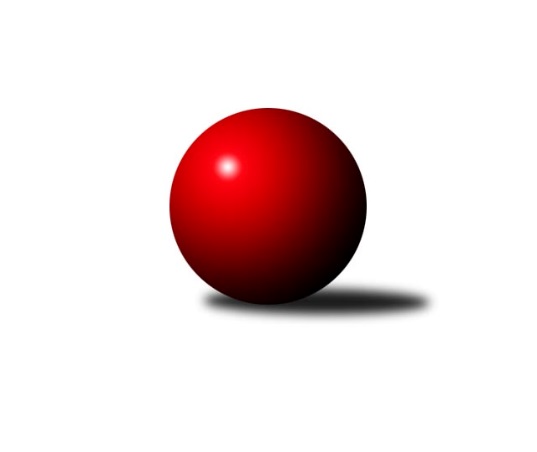 Č.6Ročník 2022/2023	16.10.2022Nejlepšího výkonu v tomto kole: 2600 dosáhlo družstvo: TJ Rudná BMistrovství Prahy 2 2022/2023Výsledky 6. kolaSouhrnný přehled výsledků:KK Dopravní podniky Praha A	- TJ Rudná B	0:8	2475:2600	3.0:9.0	10.10.TJ Rudná C	- SK Meteor D	7:1	2470:2344	7.0:5.0	11.10.TJ Vršovice B	- TJ Astra Zahradní Město B	8:0	2503:1863	10.5:1.5	13.10.KK Konstruktiva Praha E	- KK Slavoj D	6:2	2445:2401	6.0:6.0	13.10.KK Konstruktiva D	- SK Uhelné sklady C	6:2	2489:2434	8.0:4.0	13.10.AC Sparta B	- TJ Kobylisy C		dohrávka		5.12.SK Uhelné sklady B	- KK Slavia B		dohrávka		20.12.Tabulka družstev:	1.	TJ Rudná B	6	5	0	1	30.0 : 18.0 	43.0 : 29.0 	 2418	10	2.	TJ Vršovice B	6	4	0	2	28.0 : 20.0 	41.5 : 30.5 	 2373	8	3.	KK Slavoj D	6	4	0	2	26.0 : 22.0 	33.5 : 38.5 	 2382	8	4.	TJ Rudná C	5	3	1	1	25.0 : 15.0 	33.0 : 27.0 	 2314	7	5.	AC Sparta B	5	3	1	1	24.0 : 16.0 	34.5 : 25.5 	 2413	7	6.	TJ Kobylisy C	5	3	0	2	22.0 : 18.0 	34.5 : 25.5 	 2384	6	7.	KK Dopravní podniky Praha A	6	3	0	3	23.0 : 25.0 	36.0 : 36.0 	 2394	6	8.	SK Uhelné sklady B	4	2	0	2	18.0 : 14.0 	26.0 : 22.0 	 2359	4	9.	KK Konstruktiva D	4	2	0	2	16.0 : 16.0 	24.0 : 24.0 	 2421	4	10.	SK Meteor D	5	2	0	3	16.0 : 24.0 	27.5 : 32.5 	 2410	4	11.	TJ Astra Zahradní Město B	6	2	0	4	18.0 : 30.0 	33.0 : 39.0 	 2225	4	12.	KK Slavia B	5	1	0	4	16.0 : 24.0 	26.0 : 34.0 	 2304	2	13.	KK Konstruktiva Praha E	5	1	0	4	16.0 : 24.0 	23.0 : 37.0 	 2355	2	14.	SK Uhelné sklady C	6	1	0	5	18.0 : 30.0 	28.5 : 43.5 	 2441	2Podrobné výsledky kola:	 KK Dopravní podniky Praha A	2475	0:8	2600	TJ Rudná B	Jaroslav Vondrák	 	 191 	 195 		386 	 0:2 	 442 	 	214 	 228		Pavel Kasal	Jindřich Habada	 	 227 	 194 		421 	 1:1 	 429 	 	248 	 181		Tomáš Keller	Jan Novák	 	 203 	 198 		401 	 0:2 	 411 	 	205 	 206		Miroslav Kýhos	Petra Švarcová	 	 215 	 206 		421 	 1:1 	 441 	 	213 	 228		Radek Machulka	Miroslav Tomeš	 	 215 	 226 		441 	 1:1 	 450 	 	242 	 208		Peter Koščo	Jindřich Málek	 	 202 	 203 		405 	 0:2 	 427 	 	206 	 221		Martin Machulkarozhodčí: Jindřich MálekNejlepší výkon utkání: 450 - Peter Koščo	 TJ Rudná C	2470	7:1	2344	SK Meteor D	Barbora Slunečková	 	 217 	 184 		401 	 2:0 	 339 	 	170 	 169		Ivan Hrbek	Jan Klégr	 	 217 	 228 		445 	 2:0 	 382 	 	200 	 182		Vladimír Dvořák	Hana Poláčková	 	 178 	 212 		390 	 1:1 	 353 	 	182 	 171		Jan Pozner	Anna Novotná	 	 201 	 221 		422 	 1:1 	 397 	 	215 	 182		Michael Šepič	Jarmila Zimáková	 	 192 	 229 		421 	 1:1 	 400 	 	197 	 203		Miroslav Šostý	Štěpán Fatka	 	 197 	 194 		391 	 0:2 	 473 	 	254 	 219		Zdeněk Boháčrozhodčí: vdNejlepší výkon utkání: 473 - Zdeněk Boháč	 TJ Vršovice B	2503	8:0	1863	TJ Astra Zahradní Město B	Karel Wolf	 	 213 	 230 		443 	 1.5:0.5 	 396 	 	213 	 183		Radovan Šimůnek	Václav Papež	 	 230 	 192 		422 	 1:1 	 401 	 	184 	 217		Marek Sedlák	Vladimír Strnad	 	 206 	 205 		411 	 2:0 	 349 	 	186 	 163		Lucie Hlavatá	Karel Svitavský	 	 201 	 189 		390 	 2:0 	 351 	 	174 	 177		Martin Kozdera	Josef Hladík	 	 213 	 219 		432 	 2:0 	 366 	 	187 	 179		Tomáš Kudweis	Luboš Polák	 	 218 	 187 		405 	 2:0 	 0 	 	0 	 0		nikdo nenastoupilrozhodčí:  Vedoucí družstevNejlepší výkon utkání: 443 - Karel Wolf	 KK Konstruktiva Praha E	2445	6:2	2401	KK Slavoj D	Zbyněk Lébl	 	 236 	 215 		451 	 2:0 	 310 	 	160 	 150		Jan Šipl	Petr Mašek	 	 198 	 197 		395 	 0:2 	 450 	 	236 	 214		Roman Hrdlička	Jiřina Beranová	 	 195 	 198 		393 	 2:0 	 372 	 	180 	 192		Danuše Kuklová	Stanislava Švindlová *1	 	 146 	 179 		325 	 0:2 	 411 	 	212 	 199		Daniel Kulhánek	Milan Perman	 	 232 	 207 		439 	 1:1 	 430 	 	213 	 217		Blanka Koubová	Bohumír Musil	 	 209 	 233 		442 	 1:1 	 428 	 	220 	 208		Hana Zdražilovározhodčí:  Vedoucí družstevstřídání: *1 od 45. hodu František VondráčekNejlepší výkon utkání: 451 - Zbyněk Lébl	 KK Konstruktiva D	2489	6:2	2434	SK Uhelné sklady C	Markéta Strečková	 	 205 	 192 		397 	 2:0 	 383 	 	204 	 179		Olga Brožová	Magdaléna Jakešová	 	 197 	 215 		412 	 1:1 	 435 	 	225 	 210		Jiří Bendl	Tomáš Eštók	 	 242 	 247 		489 	 2:0 	 457 	 	214 	 243		Miloslav Dušek	Marek Strečko	 	 187 	 184 		371 	 0:2 	 398 	 	194 	 204		Eva Kozáková	Jaroslav Pleticha ml.	 	 197 	 231 		428 	 2:0 	 378 	 	172 	 206		Miloš Endrle	Šarlota Smutná *1	 	 236 	 156 		392 	 1:1 	 383 	 	192 	 191		Jiří Budilrozhodčí: vedoucí drustevstřídání: *1 od 71. hodu Vojtěch MácaNejlepší výkon utkání: 489 - Tomáš EštókPořadí jednotlivců:	jméno hráče	družstvo	celkem	plné	dorážka	chyby	poměr kuž.	Maximum	1.	Miloslav Dušek 	SK Uhelné sklady C	446.50	298.3	148.2	4.5	3/3	(473)	2.	Tomáš Eštók 	KK Konstruktiva D	436.00	299.8	136.2	7.2	3/3	(489)	3.	Milan Mareš 	KK Slavia B	435.56	289.2	146.3	7.1	3/3	(475)	4.	Karel Wolf 	TJ Vršovice B	434.75	288.8	146.0	3.0	2/3	(443)	5.	Miroslav Viktorin 	AC Sparta B	433.75	296.3	137.5	7.6	4/4	(482)	6.	Martin Machulka 	TJ Rudná B	432.30	296.0	136.3	4.6	5/5	(460)	7.	Jiří Bendl 	SK Uhelné sklady C	432.17	299.1	133.1	8.7	3/3	(451)	8.	Michal Kocan 	KK Slavia B	431.44	295.1	136.3	6.6	3/3	(453)	9.	Richard Sekerák 	SK Meteor D	427.67	293.8	133.8	6.3	2/3	(431)	10.	Jiří Čihák 	KK Konstruktiva D	426.50	301.0	125.5	6.0	2/3	(432)	11.	Tereza Hrbková 	SK Meteor D	426.17	300.8	125.3	8.7	2/3	(440)	12.	Dana Školová 	SK Uhelné sklady C	424.17	305.8	118.3	9.7	3/3	(446)	13.	Vojtěch Vojtíšek 	TJ Kobylisy C	423.25	291.0	132.3	4.5	4/4	(454)	14.	Milan Perman 	KK Konstruktiva Praha E	422.50	285.0	137.5	6.8	3/3	(439)	15.	Bohumír Musil 	KK Konstruktiva Praha E	421.75	295.3	126.5	4.8	2/3	(442)	16.	Miroslav Míchal 	SK Uhelné sklady B	417.33	307.3	110.0	7.7	3/3	(435)	17.	Jaroslav Pleticha  ml.	KK Konstruktiva D	416.83	296.3	120.5	7.2	3/3	(435)	18.	Pavel Kasal 	TJ Rudná B	415.80	293.5	122.3	7.2	5/5	(448)	19.	Jaroslav Vondrák 	KK Dopravní podniky Praha A	415.25	290.7	124.6	7.8	4/4	(434)	20.	Radovan Šimůnek 	TJ Astra Zahradní Město B	414.83	292.1	122.8	6.9	4/4	(450)	21.	Vladimír Strnad 	TJ Vršovice B	413.58	285.3	128.3	7.8	3/3	(432)	22.	Anna Novotná 	TJ Rudná C	413.00	294.3	118.7	10.2	2/2	(432)	23.	Miroslav Šostý 	SK Meteor D	412.56	288.8	123.8	9.1	3/3	(446)	24.	Luboš Polák 	TJ Vršovice B	412.42	288.8	123.7	8.0	3/3	(427)	25.	Šarlota Smutná 	KK Konstruktiva D	412.33	288.0	124.3	7.3	3/3	(456)	26.	Zbyněk Lébl 	KK Konstruktiva Praha E	412.11	296.7	115.4	8.8	3/3	(451)	27.	Roman Hrdlička 	KK Slavoj D	411.80	292.5	119.3	10.1	5/5	(472)	28.	Hana Zdražilová 	KK Slavoj D	410.75	287.5	123.3	7.3	4/5	(428)	29.	Adam Rajnoch 	SK Uhelné sklady B	409.17	286.8	122.3	7.2	3/3	(428)	30.	Josef Kocan 	KK Slavia B	407.33	289.4	117.9	7.9	3/3	(418)	31.	Zdenka Cachová 	KK Konstruktiva D	404.50	288.5	116.0	9.5	2/3	(419)	32.	Markéta Rajnochová 	SK Uhelné sklady B	404.17	295.0	109.2	11.3	3/3	(455)	33.	Radek Machulka 	TJ Rudná B	403.63	281.8	121.9	7.4	4/5	(441)	34.	Vladimír Dvořák 	SK Meteor D	403.50	283.0	120.5	6.2	3/3	(459)	35.	Jan Vácha 	AC Sparta B	403.50	287.7	115.8	8.7	3/4	(418)	36.	Jan Novák 	KK Dopravní podniky Praha A	401.33	279.5	121.8	9.3	4/4	(420)	37.	Jarmila Zimáková 	TJ Rudná C	400.75	288.6	112.1	8.4	2/2	(424)	38.	Vít Fikejzl 	AC Sparta B	400.67	279.7	121.0	9.0	3/4	(417)	39.	Václav Císař 	TJ Kobylisy C	399.88	286.4	113.5	10.8	4/4	(421)	40.	Pavel Černý 	SK Uhelné sklady B	399.17	282.3	116.8	7.8	3/3	(408)	41.	Jindřich Habada 	KK Dopravní podniky Praha A	398.67	288.1	110.6	10.8	4/4	(441)	42.	Stanislava Švindlová 	KK Konstruktiva Praha E	398.33	279.2	119.2	11.2	3/3	(458)	43.	Marek Sedlák 	TJ Astra Zahradní Město B	398.33	284.3	114.1	9.2	4/4	(421)	44.	Petra Švarcová 	KK Dopravní podniky Praha A	397.58	277.6	120.0	7.6	4/4	(421)	45.	Michael Šepič 	SK Meteor D	397.50	283.8	113.8	9.5	2/3	(425)	46.	Michal Kliment 	TJ Kobylisy C	397.25	284.0	113.3	9.1	4/4	(411)	47.	Petr Mašek 	KK Konstruktiva Praha E	396.67	284.1	112.6	13.2	3/3	(410)	48.	Kamila Svobodová 	AC Sparta B	396.63	272.5	124.1	9.6	4/4	(402)	49.	Miloš Endrle 	SK Uhelné sklady C	396.50	278.8	117.7	14.8	3/3	(430)	50.	Josef Hladík 	TJ Vršovice B	396.00	284.5	111.5	9.8	2/3	(432)	51.	Václav Papež 	TJ Vršovice B	395.58	282.3	113.3	10.1	3/3	(422)	52.	Karel Erben 	TJ Kobylisy C	394.75	277.3	117.5	8.8	4/4	(420)	53.	Peter Koščo 	TJ Rudná B	394.00	286.3	107.8	11.5	4/5	(450)	54.	Marián Kováč 	TJ Kobylisy C	392.88	278.5	114.4	7.8	4/4	(413)	55.	Eva Kozáková 	SK Uhelné sklady C	391.72	282.9	108.8	10.2	3/3	(401)	56.	Jindřich Málek 	KK Dopravní podniky Praha A	391.08	277.5	113.6	9.5	4/4	(466)	57.	Miroslav Tomeš 	KK Dopravní podniky Praha A	390.25	278.8	111.5	10.3	4/4	(441)	58.	Daniel Kulhánek 	KK Slavoj D	389.60	275.9	113.7	9.5	5/5	(411)	59.	Marek Dvořák 	TJ Rudná C	389.25	276.0	113.3	6.5	2/2	(408)	60.	Roman Tumpach 	SK Uhelné sklady B	387.50	271.2	116.3	10.0	3/3	(412)	61.	Jan Červenka 	AC Sparta B	384.00	273.3	110.7	11.3	3/4	(400)	62.	Tomáš Kudweis 	TJ Astra Zahradní Město B	383.88	280.1	103.8	11.6	4/4	(416)	63.	Markéta Baťková 	KK Slavoj D	383.00	273.0	110.0	8.3	4/5	(423)	64.	Adam Lesák 	TJ Rudná B	382.50	269.5	113.0	11.3	4/5	(407)	65.	Štěpán Fatka 	TJ Rudná C	381.67	275.2	106.5	9.5	2/2	(416)	66.	Miroslav Kýhos 	TJ Rudná B	380.75	262.0	118.8	7.8	4/5	(411)	67.	Markéta Strečková 	KK Konstruktiva D	378.67	268.7	110.0	10.3	3/3	(397)	68.	Olga Brožová 	SK Uhelné sklady C	377.89	282.9	95.0	13.4	3/3	(389)	69.	Lidmila Fořtová 	KK Slavia B	377.50	255.0	122.5	7.0	2/3	(401)	70.	Lucie Hlavatá 	TJ Astra Zahradní Město B	375.25	280.1	95.2	15.0	4/4	(433)	71.	Milan Mareš  st.	KK Slavia B	374.78	282.3	92.4	14.6	3/3	(418)	72.	Ivan Hrbek 	SK Meteor D	374.56	276.4	98.1	14.6	3/3	(398)	73.	Zdeněk Cepl 	AC Sparta B	373.13	264.1	109.0	12.0	4/4	(388)	74.	Karel Svitavský 	TJ Vršovice B	372.00	271.1	100.9	13.3	2/3	(392)	75.	Jiří Budil 	SK Uhelné sklady C	371.50	268.3	103.2	14.7	2/3	(385)	76.	Marek Strečko 	KK Konstruktiva D	366.00	265.0	101.0	14.0	3/3	(376)	77.	Jiřina Beranová 	KK Konstruktiva Praha E	363.11	266.4	96.7	15.2	3/3	(393)	78.	Jan Pozner 	SK Meteor D	362.00	272.7	89.3	14.3	3/3	(370)	79.	Martin Kozdera 	TJ Astra Zahradní Město B	361.11	263.4	97.7	13.7	3/4	(389)	80.	Hana Poláčková 	TJ Rudná C	354.83	261.5	93.3	16.3	2/2	(392)	81.	Ivo Vávra 	TJ Vršovice B	352.25	267.0	85.3	23.3	2/3	(375)	82.	Marek Sedláček 	SK Uhelné sklady B	339.50	256.5	83.0	16.8	3/3	(364)	83.	František Vondráček 	KK Konstruktiva Praha E	331.00	259.8	71.3	21.5	2/3	(367)	84.	Jiří Kryda  st.	KK Slavia B	308.25	223.8	84.5	16.3	2/3	(342)		Zdeněk Boháč 	SK Meteor D	473.00	320.0	153.0	4.0	1/3	(473)		Martin Dubský 	AC Sparta B	470.00	308.0	162.0	3.0	2/4	(504)		Jan Kryda 	KK Slavia B	458.00	308.0	150.0	6.0	1/3	(458)		Jiří Kuděj 	SK Uhelné sklady B	449.00	282.0	167.0	2.0	1/3	(449)		Jan Klégr 	TJ Rudná C	432.25	305.8	126.5	10.3	1/2	(445)		Jana Cermanová 	TJ Kobylisy C	424.00	292.5	131.5	10.0	2/4	(439)		Tomáš Keller 	TJ Rudná B	423.25	290.3	133.0	8.0	2/5	(438)		Markéta Březinová 	TJ Kobylisy C	418.00	284.0	134.0	9.0	1/4	(418)		Blanka Koubová 	KK Slavoj D	411.83	287.2	124.7	7.5	3/5	(446)		Petra Sedláčková 	KK Slavoj D	410.17	285.0	125.2	10.2	3/5	(438)		Miroslav Vyšný 	KK Slavoj D	407.50	273.5	134.0	11.0	2/5	(445)		Vojtěch Kostelecký 	TJ Astra Zahradní Město B	402.50	285.5	117.0	6.3	2/4	(436)		Jana Průšová 	KK Slavoj D	401.50	284.0	117.5	9.3	2/5	(460)		Karel Kohout 	TJ Rudná C	401.00	286.0	115.0	10.0	1/2	(401)		Barbora Slunečková 	TJ Rudná C	401.00	307.0	94.0	14.0	1/2	(401)		Lukáš Pelánek 	TJ Vršovice B	400.00	285.0	115.0	13.0	1/3	(400)		Stanislav Řádek 	AC Sparta B	400.00	288.0	112.0	15.0	1/4	(400)		Tomáš Sůva 	AC Sparta B	398.00	282.0	116.0	10.0	1/4	(398)		Magdaléna Jakešová 	KK Konstruktiva D	397.50	284.0	113.5	11.0	1/3	(412)		Jiří Lankaš 	AC Sparta B	393.00	262.0	131.0	7.0	1/4	(393)		Jiří Zdráhal 	TJ Rudná B	388.00	282.0	106.0	8.0	1/5	(388)		František Stibor 	TJ Kobylisy C	385.00	284.0	101.0	11.0	1/4	(385)		Danuše Kuklová 	KK Slavoj D	385.00	284.0	101.0	13.0	2/5	(398)		Přemysl Jonák 	KK Slavia B	382.50	278.0	104.5	12.5	1/3	(401)		Petr Peřina 	TJ Astra Zahradní Město B	382.00	281.8	100.3	15.3	2/4	(385)		Petra Koščová 	TJ Rudná B	380.25	278.3	102.0	13.0	2/5	(416)		Dominik Kocman 	TJ Rudná C	369.00	276.5	92.5	16.5	1/2	(390)		Tomáš Doležal 	TJ Astra Zahradní Město B	361.00	275.0	86.0	12.0	1/4	(361)		Jaroslav Mařánek 	TJ Rudná C	360.00	257.0	103.0	11.0	1/2	(360)		Karel Novotný 	TJ Rudná C	347.00	258.0	89.0	9.0	1/2	(347)		Tomáš Novák 	SK Uhelné sklady C	346.00	239.0	107.0	15.0	1/3	(346)		Karel Němeček 	TJ Vršovice B	345.00	266.0	79.0	13.0	1/3	(345)		Josef Císař 	TJ Kobylisy C	324.25	237.0	87.3	15.3	2/4	(384)		Jan Šipl 	KK Slavoj D	310.00	248.0	62.0	23.0	1/5	(310)		David Doležal 	KK Slavia B	260.00	201.0	59.0	25.0	1/3	(260)Sportovně technické informace:Starty náhradníků:registrační číslo	jméno a příjmení 	datum startu 	družstvo	číslo startu
Hráči dopsaní na soupisku:registrační číslo	jméno a příjmení 	datum startu 	družstvo	894	Vojtěch Máca	13.10.2022	KK Konstruktiva D	Program dalšího kola:7. kolo18.10.2022	út	17:00	TJ Kobylisy C - SK Uhelné sklady B	18.10.2022	út	17:00	SK Meteor D - KK Konstruktiva Praha E	18.10.2022	út	17:30	SK Uhelné sklady C - TJ Vršovice B	18.10.2022	út	17:30	KK Slavia B - KK Konstruktiva D	20.10.2022	čt	17:30	KK Slavoj D - KK Dopravní podniky Praha A	20.10.2022	čt	17:30	TJ Rudná C - TJ Astra Zahradní Město B	21.10.2022	pá	17:30	TJ Rudná B - AC Sparta B	Nejlepší šestka kola - absolutněNejlepší šestka kola - absolutněNejlepší šestka kola - absolutněNejlepší šestka kola - absolutněNejlepší šestka kola - dle průměru kuželenNejlepší šestka kola - dle průměru kuželenNejlepší šestka kola - dle průměru kuželenNejlepší šestka kola - dle průměru kuželenNejlepší šestka kola - dle průměru kuželenPočetJménoNázev týmuVýkonPočetJménoNázev týmuPrůměr (%)Výkon1xTomáš EštókKonstruktiva D4891xTomáš EštókKonstruktiva D119.264891xZdeněk BoháčMeteor D4731xZdeněk BoháčMeteor D116.434732xMiloslav DušekUS Praha C4572xKarel WolfVršovice B114.854432xZbyněk LéblKonstruktiva E4512xMilan MarešSl. Praha B114.424421xPeter KoščoRudná B4502xMiroslav MíchalUS B112.864362xRoman HrdličkaSlavoj D4501xJosef HladíkVršovice B111.99432